V Praze dne: 27.11.2020						P R O T O K O Lo terénním šetření na úseku silničního hospodářství ve správním obvodu Praha 6v rámci agendy silničního správního úřadu podle § 40 odst. 5 písm. b) zákona č. 13/1997 Sb., o pozemních komunikacích, v platném znění, ve spojení s § 32 odst. 1 zákona č. 131/2000 Sb., o hlavním městě Praze, v platném znění, a v rozsahu podle obecně závazné vyhlášky č. 55/2000 Sb. hl. m. Prahy, kterou se vydává Statut hlavního města Prahy, ve znění pozdějších předpisůPřítomni:	Ing. Evžen Prediger, oprávněná úřední osoba, referent silničního hospodářství, Úřad městské části Praha 6, Odbor dopravy a životního prostředí, oddělení státní správyDatum a čas šetření:	27.11.2020 v době od 11:25 do 13:40 hodinMísto šetření:	Ruzyně a Malý Břevnov Předmět šetření:	Kontrola dopravního značení podle Stanovení místní úpravy silničního provozu č.j. 189282/2018 ze dne 05.12.2018 a č.j. MCP6 258515/2018 ze dne 21.02.2019  Zjištění správního orgánu – zjištěný stav věci:	Kontrola byla zaměřena především na osazení dopravních značek č. IZ 8a „Zóna s dopravním omezením“ a č. IZ 8b „Konec zóny s dopravním omezením“.Silniční správní úřad konstatuje, že dopravní značení je provedeno podle Stanovení místní úpravy silničního provozu č.j. 189282/2018 ze dne 05.12.2018 a č.j. MCP6 258515/2018 ze dne 21.02.2019.  ________________podpis oprávněné úřední osobyIng. Evžen PredigerPříloha: fotodokumentace stavu                        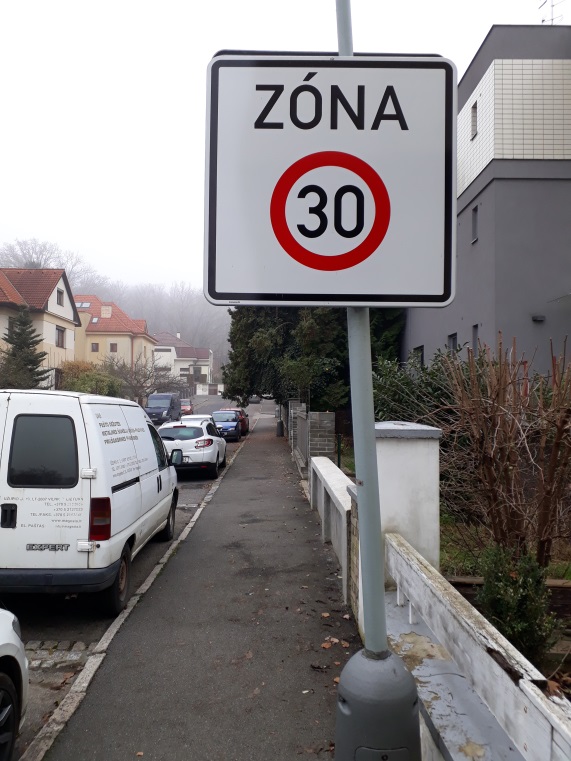 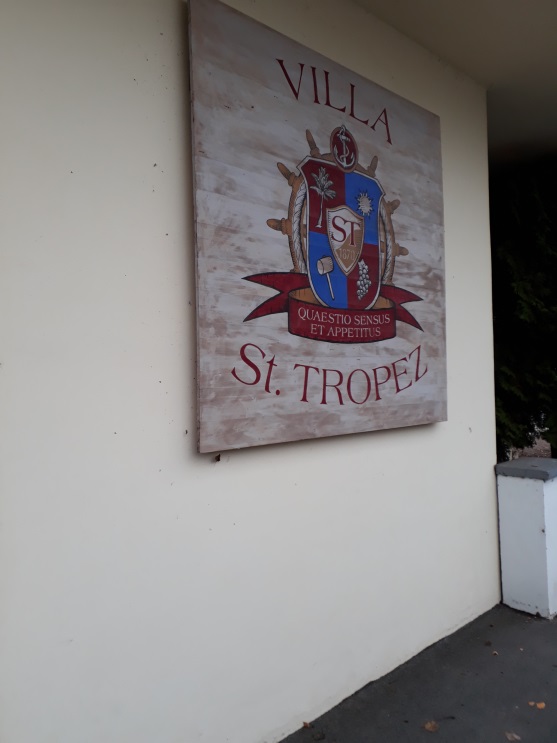 Ulice Přílepská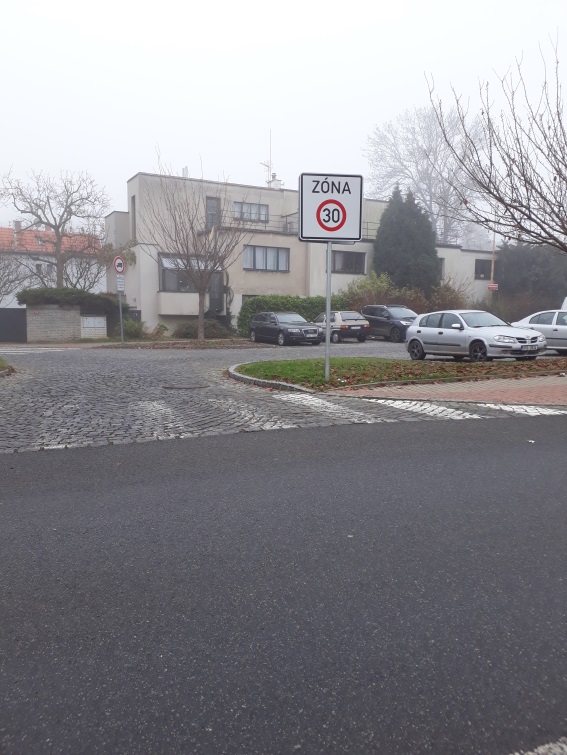 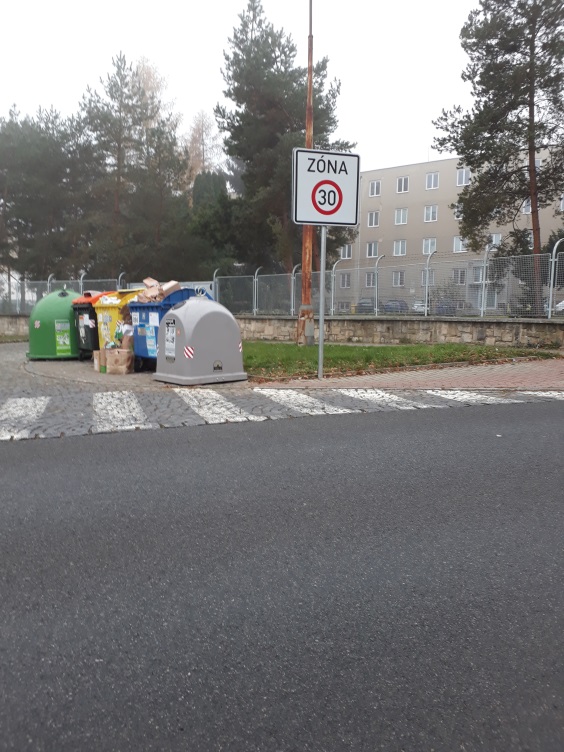 Náměstí Českého povstání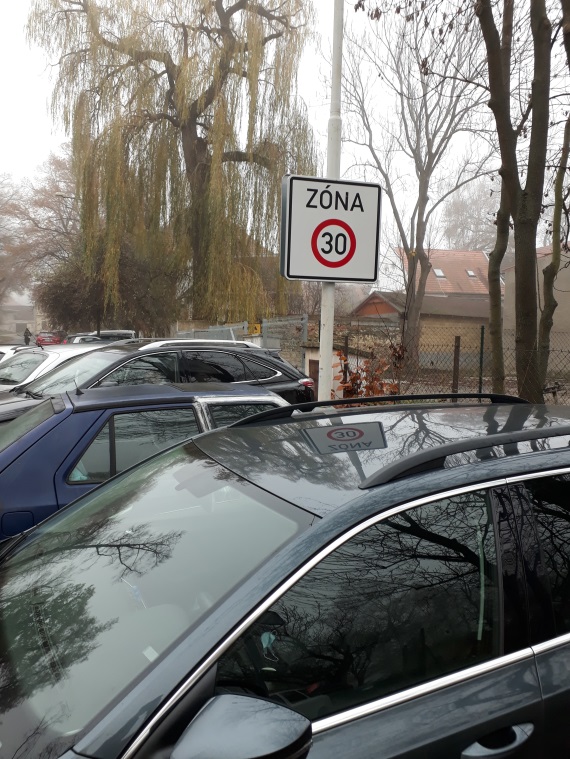 Staré náměstí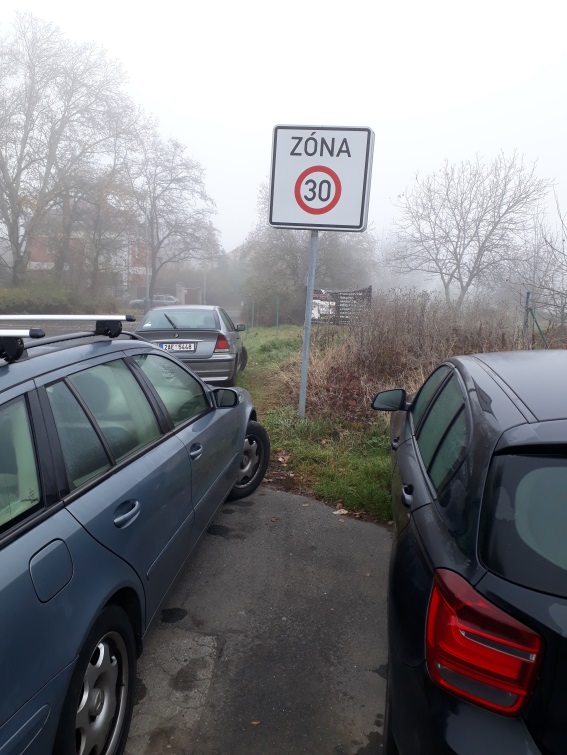 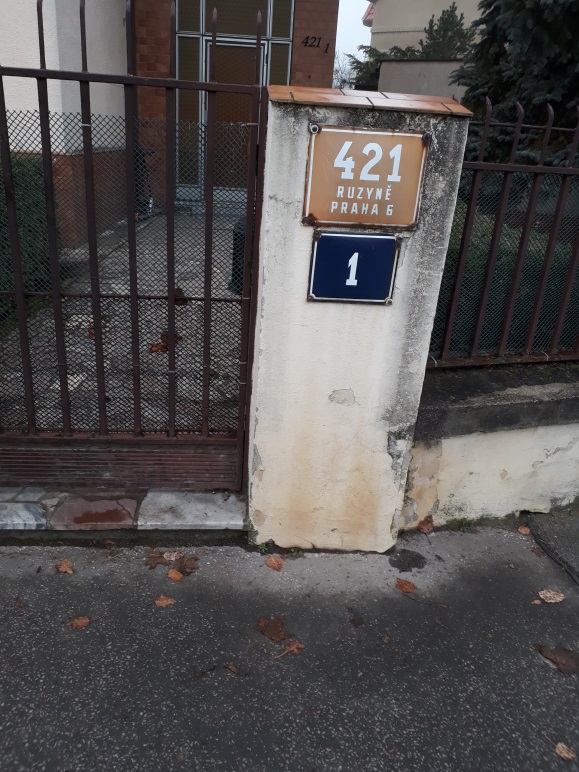 Ulice Zličínská                                                                                        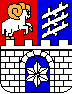 Městská část Praha 6ÚŘad městské částiODBOR DOPRAVY A ŽIVOTNÍHO PROSTŘEDÍ